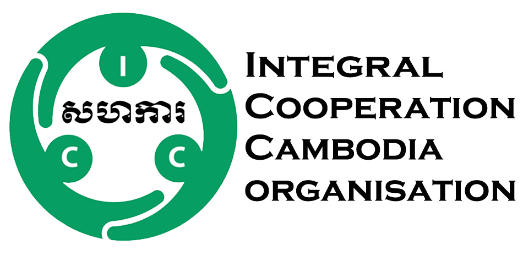 Integral Cooperation Cambodia (ICC)FAMILY DETAILSAre you married?					YES 	NO Spouse's Name: …………………………………………………………………………………………………………Occupation: ...……………….……………………………………………………………………………………………Children (name, sex, age):If NO,Father's Name: ………………………………………………..	Occupation: …………………………………Mother's Name: ………………………………………………. 	Occupation: …………………………………EDUCATIONAL AND PROFESSIONAL QUALIFICATIONSList schools attended beginning with High School, including  and/or other professional qualifications.LANGUAGESPlease indicate your level of fluency against each of the following:	1 = fluent   2 = moderate 3 = basicCAREER HISTORYPlease describe your career to date, starting with your most recent employment first and work in reverse order.  Please account for any intervals, and complete the details, if necessary, on a separate sheet of paper.  Please indicate clearly any service or work overseas and state the country.ADDITIONAL QUESTIONS1. Why are you applying for work with ICC?………………………………………………………………………………………………………………………………………………………………………………………………………………………………………………………………………………………………………………………………………………………………………………………………………………………………………………………………………………2. Why are you applying for this position?………………………………………………………………………………………………………………………………………………………………………………………………………………………………………………………………………………………………………………………………………………………………………………………………………………………………………………………………………………3. Do you have any close friends or relatives employed by ICC?     Yes     No If yes, give name, position, department, and project………………………………………………………………………………………………………………………………………………………………………………………………………………………………………………………………………………………………………………………………………………………………………………………………………………………………………………………………………………4. If offered assignment with ICC, how soon will you be available to begin work?………………………………………………………………………………………………………………………………………………………………………………………………………………………………………………………………………………………………………………………………………………………………………………………………………………………………………………………………………………CHILD and VULNERABLE ADULT PROTECTION FORM (PLEASE COMPLETE)ALL INFORMATION GIVEN WILL BE CONFIDENTIAL The care and protection of children and safeguarding of vulnerable adults are the highest priority for ICC. The questions below seek to do all that is possible to ensure that children and vulnerable adults are protected from those who might abuse them. By virtue of joining the ICC you become an active partner in protecting children and vulnerable adults from abuse.5. I stand with and am in full agreement with the above statement    Yes     No 6. Have you ever been convicted of, or investigated for, a criminal offense?  Yes     No If yes, please attach a statement, including the nature of the offense, date of conviction and any other relevant information.	……………………………………………………………………………………………………………………………………………………………………………………………………………………………………………………………………………………………………………………7. Have you ever been the subject of allegations involving sexual misconduct, sexual harassment, or other immoral behaviour or conduct, involving children or adults?Yes     No If yes, please give details.……………………………………………………………………………………………………………………………………………………………………………………………………………………………………………………………………………………………………………………8. Have you ever been the subject to any disciplinary action (including suspension or dismissal) or investigation by an organization, an employer or religious institution? Yes     No If yes, please give details.……………………………………………………………………………………………………………………………………………………………………………………………………………………………………………………………………………………………………………………I verify that this information is accurate: Signature: ______________________________ 		Date: ___________________________International Cooperation Cambodia (ICC) is an innovative Christian development organisation committed to serving the least-served across the Kingdom of Cambodia. Being a Christian is NOT a requirement for most positions in ICC. However, all staff are encouraged to participate in Christian activities organized by ICC; observe personal conduct comparable with Christian principles and a high standard of professional ethics; and strive to act in accordance with cultural sensitivities.9. Describe your own faith and beliefs.  ………………………………………………………………………………………………………………………………………………………………………………………………………………………………………………………………………………………………………………………………………………………………………………………………………………………………………………………………………………10. Explain five values that you consider to be most important in your working life?………………………………………………………………………………………………………………………………………………………………………………………………………………………………………………………………………………………………………………………………………………………………………………………………………………………………………………………………………………REFERENCES List those familiar with your capabilities in addition to the supervisors previously noted under employment (do not list relatives) I authorize the references listed above to provide ICC with any and all information concerning my previous employment and any pertinent information that they may have.To the best of my knowledge, the answers to all of the questions contained herein are true and correct, and I have not knowingly withheld any information, which might in any way affect this application.  I understand that any misstatements or omissions of material facts to this application may be cause for dismissal.Signature:_______________________________  Date:___________________________________Applications received after the closing date will not be considered.Only short listed candidates will be informed of the outcome of their application.ICC APPLICATION FORMICC APPLICATION FORMICC APPLICATION FORMICC APPLICATION FORMICC APPLICATION FORMICC APPLICATION FORMICC APPLICATION FORMICC APPLICATION FORMICC APPLICATION FORMICC APPLICATION FORMICC APPLICATION FORMICC APPLICATION FORMPosition applied for: Position applied for: In which publication did you see the advertisement for this job?In which publication did you see the advertisement for this job?In which publication did you see the advertisement for this job?In which publication did you see the advertisement for this job?In which publication did you see the advertisement for this job?In which publication did you see the advertisement for this job?In which publication did you see the advertisement for this job?PERSONAL DETAILSPERSONAL DETAILSPERSONAL DETAILSPERSONAL DETAILSName:	Name:	Name:	Name:	Name:	Name:	Name:	Name:	Male Female Female Date of Birth:Date of Birth:Date of Birth:Date of Birth:Date of Birth:Date of Birth:Date of Birth:Date of Birth:Place of Birth:	Place of Birth:	Place of Birth:	Place of Birth:	Place of Birth:	Place of Birth:	Place of Birth:	Place of Birth:	Place of Birth:	Place of Birth:	Place of Birth:	Place of Birth:	Current addressCurrent addressCurrent addressCurrent addressCurrent addressCurrent addressCurrent addressCurrent addressNext of kin contact address/phone numberNext of kin contact address/phone numberTelephone NumberTelephone NumberTelephone NumberHome PhoneHome PhoneHome PhoneE-mailE-mailE-mailNational ID numberNational ID numberNational ID numberNameSex (M/F)Age1. 	2. 3. 4. 	Level ofSchoolName of SchoolCity / Province / CountryDegreeor CertificateLanguagesReadWriteSpeakComprehensionCurrent employment1. Employer’s name and address2. Your position 3. Dates employed From: To:4. Basic Salary (US$)Start:	End:5. Brief outline of reporting relationships, skills and achievementsPrevious employment1. Employer’s name and address2. Your position 3. Dates employedFrom:To: 4. Basic Salary (US$)Start:End:5. Brief outline of reporting relationships, skills and achievements6. Reason for leavingPrevious employment1. Employer’s name and address2. Your position 3. Dates employedFrom: To:4. Brief outline of reporting relationships, skills and achievements5. Reason for leavingPrevious employment1. Employer’s name and address2. Your position3. Dates employedFrom: To: 4. Brief outline of reporting relationships, skills and achievements5. Reason for leavingPrevious employment1. Employer’s name and address2. Your position3. Dates employedFrom: To: 4. Brief outline of reporting relationships, skills and achievements5. Reason for leavingName Year Known Organization/companyPosition Tel/mobile phone1.2.3.